Dear friend,I made you this gift because I’m worried about how plastics pollution disproportionately impacts women and girls. For example, microplastics have recently been found in human placentas because women have breathed them in or ingested them during pregnancy. In East Asia, women who handle plastic marine litter are suffering serious health complications as a result of the chemicals in the plastics. The processes of making, shipping, and disposing (even recycling) plastics all use fossil fuels, and we know that the climate change impacts on women and girls more.This gift is a heart to wear on your sleeve, to show that you care about these things too. The green stands for the world we are part of, and the purple and green together stand for women and girls. If you would like to wear it, please go ahead. It was made with love. 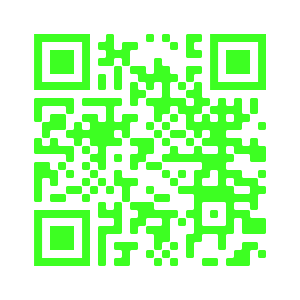 Find out more at www.heartsonoursleeves.netEstimad@ amig@:Te he hecho este regalo porque estoy preocupada porque la contaminación por plástico causa un impacto desmedido en las mujeres y las niñas. Por ejemplo, recientemente se ha encontrado microplástico en placentas humanas porque las mujeres lo han respirado o ingerido durante el embarazo. En el este de Asia, las mujeres que manejan basura plástica marina están padeciendo serias complicaciones de salud como resulatdo de los químicos en el plástico. Todos los procesos para hacer (incluso reciclar), enviar y deshechar plástico utilizan combustibles fósiles, y como todos sabemos, el cambio climático impacta más a las mujeres y a las niñas.Este regalo es un corazón para que lo lleves en la manga para mostrar que a ti también te importan estos temas. El verde representa al mundo del que todos somos parte. El verde y el morado juntos representan a las niñas y a las mujeres. Si quieres ponértelo, por favor hazlo. Fue hecho con cariño.